المملكة العربية السعودية                                                                                   المادة :  لغتي الخالدة                          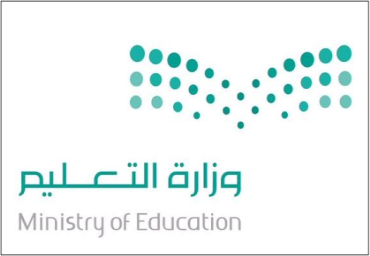 وزارة التعليم                                                                                                     الصف : ثالث متوسط  الإدارة العامة للتعليم بمنطقة تبوك                                                                     التاريخ :      /      /   1443 هـ                                                                                         الزمن : ساعتاناختبار مادة لغتي الخالدة للفصل الدراسي الثالث (الدور الاول ) للعام 1443هـطالبتي العزيزة ابدئي الحل مستعينة بالله ..مرددة (اللهم لاسهل إلاماجعلته سهلا أنت تجعل الحزن إن شئت سهلا)السؤال الأول : في الفقرات من (1) إلي (40) ظللي في ورقة الأجابة أمام كل فقرة الدائرة التي تمثل البديل الصحيح فهم المقروء: في أوائل القرن العشرين كان (ويليم اينتهوفن) أستاذ علم وظائف الأعضاء مهتما بدراسة القلب البشري واكتشف في تلك المدة طرائق جديدة للتشخيص والعلاج تعمل بكفاءة، وفي يوم من الأيام كان (اينتهوفن) يفحص آلة صنعها (والر) لتسجيل حركة القلب وأومأ (اينتهوفن) قائلا: إن التيار الكهربائي الذي يولده القلب أثناء ضرباته يحرك الزئبق في الأنبوبة وهذا بدوره يسبب ظهور الرسوم المسجلة على الورق، ولكن هذا التسجيل ليس دقيقا والآلة غير عملية فالطبيب العادي لا يمكنه استعمالها فلا تستعمل إلا في معمل. ومع ذلك فلم تكن هذه العيوب لتسوءه ومع مرور الأيام أدخلت كثير من التحسينات على رسام القلب الكهربائي.السؤال123456المجموع النهائي الدرجة المكتسبةالدرجة الكاملة106466840الأسئلة المقروء الرسم الإملائيالرسم الكتابيالصنف اللغويالأسلوب اللغويالوظيفة النحويةاسم المصححة توقيعها اسم المراجعة توقيعها 1العالم الذي طور جهاز والر هو:العالم الذي طور جهاز والر هو:العالم الذي طور جهاز والر هو:العالم الذي طور جهاز والر هو:العالم الذي طور جهاز والر هو:العالم الذي طور جهاز والر هو:العالم الذي طور جهاز والر هو:العالم الذي طور جهاز والر هو:1أاينتهوفنبالياس هاوجسويجرداينشتاين2مرادف اومأمرادف اومأمرادف اومأمرادف اومأمرادف اومأمرادف اومأمرادف اومأمرادف اومأ2أأشار بمد يده جتحدث إليه دقفز 3ضد يسوؤهضد يسوؤهضد يسوؤهضد يسوؤهضد يسوؤهضد يسوؤهضد يسوؤهضد يسوؤه3أيغضبه بيسره جيضحكه ديحزنه 4جمع معملجمع معملجمع معملجمع معملجمع معملجمع معملجمع معملجمع معمل4أمعاملات بمعامل جمعملان دمعاملتان 5مفرد طرائق مفرد طرائق مفرد طرائق مفرد طرائق مفرد طرائق مفرد طرائق مفرد طرائق مفرد طرائق 5أطارق بطريقة جطرق دطرقات 6العنوان المناسب للنصالعنوان المناسب للنصالعنوان المناسب للنصالعنوان المناسب للنصالعنوان المناسب للنصالعنوان المناسب للنصالعنوان المناسب للنصالعنوان المناسب للنص6أرسام القلب بألة الخياطة جالتلفاز دالتقني 7الفكرة العامة للنص: تطور صناعة رسم القلب في الدراسات والاكتشافات العلمية لأمراض القلبالفكرة العامة للنص: تطور صناعة رسم القلب في الدراسات والاكتشافات العلمية لأمراض القلبالفكرة العامة للنص: تطور صناعة رسم القلب في الدراسات والاكتشافات العلمية لأمراض القلبالفكرة العامة للنص: تطور صناعة رسم القلب في الدراسات والاكتشافات العلمية لأمراض القلبالفكرة العامة للنص: تطور صناعة رسم القلب في الدراسات والاكتشافات العلمية لأمراض القلبالفكرة العامة للنص: تطور صناعة رسم القلب في الدراسات والاكتشافات العلمية لأمراض القلبالفكرة العامة للنص: تطور صناعة رسم القلب في الدراسات والاكتشافات العلمية لأمراض القلبالفكرة العامة للنص: تطور صناعة رسم القلب في الدراسات والاكتشافات العلمية لأمراض القلب7أصح بخطأ جد8كان اينتهوفن مهتم بدراسةكان اينتهوفن مهتم بدراسةكان اينتهوفن مهتم بدراسةكان اينتهوفن مهتم بدراسةكان اينتهوفن مهتم بدراسةكان اينتهوفن مهتم بدراسةكان اينتهوفن مهتم بدراسةكان اينتهوفن مهتم بدراسة8أالقلب البشري بالرئتان جالجهاز الهضمي دالدماغ 9من عيوب جهاز والر التسجيل ليس دقيقا والالة غير عملية  من عيوب جهاز والر التسجيل ليس دقيقا والالة غير عملية  من عيوب جهاز والر التسجيل ليس دقيقا والالة غير عملية  من عيوب جهاز والر التسجيل ليس دقيقا والالة غير عملية  من عيوب جهاز والر التسجيل ليس دقيقا والالة غير عملية  من عيوب جهاز والر التسجيل ليس دقيقا والالة غير عملية  من عيوب جهاز والر التسجيل ليس دقيقا والالة غير عملية  من عيوب جهاز والر التسجيل ليس دقيقا والالة غير عملية  9أصح بخطأ جد10هو التعرف على نوع المرض ببعض الأعراض المميزةهو التعرف على نوع المرض ببعض الأعراض المميزةهو التعرف على نوع المرض ببعض الأعراض المميزةهو التعرف على نوع المرض ببعض الأعراض المميزةهو التعرف على نوع المرض ببعض الأعراض المميزةهو التعرف على نوع المرض ببعض الأعراض المميزةهو التعرف على نوع المرض ببعض الأعراض المميزةهو التعرف على نوع المرض ببعض الأعراض المميزة10أالعضو الحيوي بالتشخيص جالانقباضدالأمراض الجرثومية 11الرسم الإملائي: الكلمة التي كتبت بشكل صحيح هي الرسم الإملائي: الكلمة التي كتبت بشكل صحيح هي الرسم الإملائي: الكلمة التي كتبت بشكل صحيح هي الرسم الإملائي: الكلمة التي كتبت بشكل صحيح هي الرسم الإملائي: الكلمة التي كتبت بشكل صحيح هي الرسم الإملائي: الكلمة التي كتبت بشكل صحيح هي الرسم الإملائي: الكلمة التي كتبت بشكل صحيح هي الرسم الإملائي: الكلمة التي كتبت بشكل صحيح هي 11أسماءا بسماء جرجل دحقيبتا 12الجملة التي كتبت بشكل صحيح هي :  الجملة التي كتبت بشكل صحيح هي :  الجملة التي كتبت بشكل صحيح هي :  الجملة التي كتبت بشكل صحيح هي :  الجملة التي كتبت بشكل صحيح هي :  الجملة التي كتبت بشكل صحيح هي :  الجملة التي كتبت بشكل صحيح هي :  الجملة التي كتبت بشكل صحيح هي :  12أمسلوا القرية متعاونون  بالمسلم يدعوا ربه جالمسلم يسموا بنفسهدالمسلمون تعاونوا في الخير 13تزاد الألف بعد الواو في تزاد الألف بعد الواو في تزاد الألف بعد الواو في تزاد الألف بعد الواو في تزاد الألف بعد الواو في تزاد الألف بعد الواو في تزاد الألف بعد الواو في تزاد الألف بعد الواو في 13أأولو بذوو جيدعودذهبو 14العبارة التي رسمت بشكل صحيح  العبارة التي رسمت بشكل صحيح  العبارة التي رسمت بشكل صحيح  العبارة التي رسمت بشكل صحيح  العبارة التي رسمت بشكل صحيح  العبارة التي رسمت بشكل صحيح  العبارة التي رسمت بشكل صحيح  العبارة التي رسمت بشكل صحيح  14أخالد ابن الوليد بخالد بن الوليد جبن تيمة دياابن تيمية 15............... ستقضين أجازتك ؟............... ستقضين أجازتك ؟............... ستقضين أجازتك ؟............... ستقضين أجازتك ؟............... ستقضين أجازتك ؟............... ستقضين أجازتك ؟............... ستقضين أجازتك ؟............... ستقضين أجازتك ؟15أفيمابفيم جفي ما دغير ذلك 16من الكلمات التي حذفت النون من وسطها من الكلمات التي حذفت النون من وسطها من الكلمات التي حذفت النون من وسطها من الكلمات التي حذفت النون من وسطها من الكلمات التي حذفت النون من وسطها من الكلمات التي حذفت النون من وسطها من الكلمات التي حذفت النون من وسطها من الكلمات التي حذفت النون من وسطها 16أألا بعمن جممن دلكن 17الرسم الكتابي :الأحاديث الشريفة تحصر بين الرسم الكتابي :الأحاديث الشريفة تحصر بين الرسم الكتابي :الأحاديث الشريفة تحصر بين الرسم الكتابي :الأحاديث الشريفة تحصر بين الرسم الكتابي :الأحاديث الشريفة تحصر بين الرسم الكتابي :الأحاديث الشريفة تحصر بين الرسم الكتابي :الأحاديث الشريفة تحصر بين الرسم الكتابي :الأحاديث الشريفة تحصر بين 17أشرطتين  بعلامتي تنصيص جنقطتين دعلامة استفهام 18الجملة التي تستقر جميع حروفها على السطر عند كتابتها بخط الرقعة هي   الجملة التي تستقر جميع حروفها على السطر عند كتابتها بخط الرقعة هي   الجملة التي تستقر جميع حروفها على السطر عند كتابتها بخط الرقعة هي   الجملة التي تستقر جميع حروفها على السطر عند كتابتها بخط الرقعة هي   الجملة التي تستقر جميع حروفها على السطر عند كتابتها بخط الرقعة هي   الجملة التي تستقر جميع حروفها على السطر عند كتابتها بخط الرقعة هي   الجملة التي تستقر جميع حروفها على السطر عند كتابتها بخط الرقعة هي   الجملة التي تستقر جميع حروفها على السطر عند كتابتها بخط الرقعة هي   18أالمخدرات تنهك الصحة بالتدخين دمار جالخمر أثمها عظيم دالتدخين ذنب عظيم 19عند كتابتها بخط الرقعة فإن الحرف الذي يجوز أن ينزل تحت السطر هو عند كتابتها بخط الرقعة فإن الحرف الذي يجوز أن ينزل تحت السطر هو عند كتابتها بخط الرقعة فإن الحرف الذي يجوز أن ينزل تحت السطر هو عند كتابتها بخط الرقعة فإن الحرف الذي يجوز أن ينزل تحت السطر هو عند كتابتها بخط الرقعة فإن الحرف الذي يجوز أن ينزل تحت السطر هو عند كتابتها بخط الرقعة فإن الحرف الذي يجوز أن ينزل تحت السطر هو عند كتابتها بخط الرقعة فإن الحرف الذي يجوز أن ينزل تحت السطر هو عند كتابتها بخط الرقعة فإن الحرف الذي يجوز أن ينزل تحت السطر هو 19أالراء بالجيم جاللام دالنون 20المسافات بين الكلمات متساوية في خط الرقعة   المسافات بين الكلمات متساوية في خط الرقعة   المسافات بين الكلمات متساوية في خط الرقعة   المسافات بين الكلمات متساوية في خط الرقعة   المسافات بين الكلمات متساوية في خط الرقعة   المسافات بين الكلمات متساوية في خط الرقعة   المسافات بين الكلمات متساوية في خط الرقعة   المسافات بين الكلمات متساوية في خط الرقعة   20أصح بخطأ جد21 الأسلوب اللغوي :استفاد تسعة وتسعون .............  الأسلوب اللغوي :استفاد تسعة وتسعون .............  الأسلوب اللغوي :استفاد تسعة وتسعون .............  الأسلوب اللغوي :استفاد تسعة وتسعون .............  الأسلوب اللغوي :استفاد تسعة وتسعون .............  الأسلوب اللغوي :استفاد تسعة وتسعون .............  الأسلوب اللغوي :استفاد تسعة وتسعون .............  الأسلوب اللغوي :استفاد تسعة وتسعون ............. 21أموظفين بموظفات جموظف دموظفا 22الجملة التي تحتوي اسلوب تعجب سماعي هي الجملة التي تحتوي اسلوب تعجب سماعي هي الجملة التي تحتوي اسلوب تعجب سماعي هي الجملة التي تحتوي اسلوب تعجب سماعي هي الجملة التي تحتوي اسلوب تعجب سماعي هي الجملة التي تحتوي اسلوب تعجب سماعي هي الجملة التي تحتوي اسلوب تعجب سماعي هي الجملة التي تحتوي اسلوب تعجب سماعي هي 22أيالها من كارثة بماأحسن التوبة   جأقبح بالتدخين دمكة فضلى المدن 23عند تحويل 85 ورقة إلى ألفاظ في جملة مفيدة فإننا نقول عند تحويل 85 ورقة إلى ألفاظ في جملة مفيدة فإننا نقول عند تحويل 85 ورقة إلى ألفاظ في جملة مفيدة فإننا نقول عند تحويل 85 ورقة إلى ألفاظ في جملة مفيدة فإننا نقول عند تحويل 85 ورقة إلى ألفاظ في جملة مفيدة فإننا نقول عند تحويل 85 ورقة إلى ألفاظ في جملة مفيدة فإننا نقول عند تحويل 85 ورقة إلى ألفاظ في جملة مفيدة فإننا نقول عند تحويل 85 ورقة إلى ألفاظ في جملة مفيدة فإننا نقول 23أقرأت خمسا وثمانين ورقة   بخمسة وثمانون ورقة  ج خمسة وثمانين ورقة دخمسا وثمانون ورقة   24ألفاظ العقود لا تتغير مع المعدود تذكيرا وتأنيثا  ألفاظ العقود لا تتغير مع المعدود تذكيرا وتأنيثا  ألفاظ العقود لا تتغير مع المعدود تذكيرا وتأنيثا  ألفاظ العقود لا تتغير مع المعدود تذكيرا وتأنيثا  ألفاظ العقود لا تتغير مع المعدود تذكيرا وتأنيثا  ألفاظ العقود لا تتغير مع المعدود تذكيرا وتأنيثا  ألفاظ العقود لا تتغير مع المعدود تذكيرا وتأنيثا  ألفاظ العقود لا تتغير مع المعدود تذكيرا وتأنيثا  24أصح بخطأ   جد25الأعدا من 13 – 19 الجزء الأول يخالف المعدود والثاني ................. المعدود  الأعدا من 13 – 19 الجزء الأول يخالف المعدود والثاني ................. المعدود  الأعدا من 13 – 19 الجزء الأول يخالف المعدود والثاني ................. المعدود  الأعدا من 13 – 19 الجزء الأول يخالف المعدود والثاني ................. المعدود  الأعدا من 13 – 19 الجزء الأول يخالف المعدود والثاني ................. المعدود  الأعدا من 13 – 19 الجزء الأول يخالف المعدود والثاني ................. المعدود  الأعدا من 13 – 19 الجزء الأول يخالف المعدود والثاني ................. المعدود  الأعدا من 13 – 19 الجزء الأول يخالف المعدود والثاني ................. المعدود  25أيخالف بيوافق جلا يتغير دليس هناك اجابة صحيحة 26ماأجمل شروق الشمس !  وزن صيغة التعجب  ماأجمل شروق الشمس !  وزن صيغة التعجب  ماأجمل شروق الشمس !  وزن صيغة التعجب  ماأجمل شروق الشمس !  وزن صيغة التعجب  ماأجمل شروق الشمس !  وزن صيغة التعجب  ماأجمل شروق الشمس !  وزن صيغة التعجب  ماأجمل شروق الشمس !  وزن صيغة التعجب  ماأجمل شروق الشمس !  وزن صيغة التعجب  26أفعلله بأفعل به جماأفعله  دمفعلة 27الصنف اللغوي / اسم الألة الجامد الصنف اللغوي / اسم الألة الجامد الصنف اللغوي / اسم الألة الجامد الصنف اللغوي / اسم الألة الجامد الصنف اللغوي / اسم الألة الجامد الصنف اللغوي / اسم الألة الجامد الصنف اللغوي / اسم الألة الجامد الصنف اللغوي / اسم الألة الجامد 27أمشرط بمحراث جالسكين دغسالة 28اسم ألة على وزن فاعول اسم ألة على وزن فاعول اسم ألة على وزن فاعول اسم ألة على وزن فاعول اسم ألة على وزن فاعول اسم ألة على وزن فاعول اسم ألة على وزن فاعول اسم ألة على وزن فاعول 28أمكنسة بساطور جغسالة دمجهر 29نحن نعيش في عصر انفجرت فيه المعلومات كثوران بركان عللي ثار مصدرها ثوران  لأنه دل علىنحن نعيش في عصر انفجرت فيه المعلومات كثوران بركان عللي ثار مصدرها ثوران  لأنه دل علىنحن نعيش في عصر انفجرت فيه المعلومات كثوران بركان عللي ثار مصدرها ثوران  لأنه دل علىنحن نعيش في عصر انفجرت فيه المعلومات كثوران بركان عللي ثار مصدرها ثوران  لأنه دل علىنحن نعيش في عصر انفجرت فيه المعلومات كثوران بركان عللي ثار مصدرها ثوران  لأنه دل علىنحن نعيش في عصر انفجرت فيه المعلومات كثوران بركان عللي ثار مصدرها ثوران  لأنه دل علىنحن نعيش في عصر انفجرت فيه المعلومات كثوران بركان عللي ثار مصدرها ثوران  لأنه دل علىنحن نعيش في عصر انفجرت فيه المعلومات كثوران بركان عللي ثار مصدرها ثوران  لأنه دل على29أاضطراب بداء جصوت دحرفة 30كلمة زراعة مصدر لفعل رباعي دل على حرفة كلمة زراعة مصدر لفعل رباعي دل على حرفة كلمة زراعة مصدر لفعل رباعي دل على حرفة كلمة زراعة مصدر لفعل رباعي دل على حرفة كلمة زراعة مصدر لفعل رباعي دل على حرفة كلمة زراعة مصدر لفعل رباعي دل على حرفة كلمة زراعة مصدر لفعل رباعي دل على حرفة كلمة زراعة مصدر لفعل رباعي دل على حرفة 30أصح بخطأجد31استخراج مصدر سداسي على وزن استفعال استخراج مصدر سداسي على وزن استفعال استخراج مصدر سداسي على وزن استفعال استخراج مصدر سداسي على وزن استفعال استخراج مصدر سداسي على وزن استفعال استخراج مصدر سداسي على وزن استفعال استخراج مصدر سداسي على وزن استفعال استخراج مصدر سداسي على وزن استفعال 31أصح بخطأ جد32لنضرب على أيدي السفهاء بمطرقة من حديد  اسم الألة ووزنه لنضرب على أيدي السفهاء بمطرقة من حديد  اسم الألة ووزنه لنضرب على أيدي السفهاء بمطرقة من حديد  اسم الألة ووزنه لنضرب على أيدي السفهاء بمطرقة من حديد  اسم الألة ووزنه لنضرب على أيدي السفهاء بمطرقة من حديد  اسم الألة ووزنه لنضرب على أيدي السفهاء بمطرقة من حديد  اسم الألة ووزنه لنضرب على أيدي السفهاء بمطرقة من حديد  اسم الألة ووزنه لنضرب على أيدي السفهاء بمطرقة من حديد  اسم الألة ووزنه 32أحديد فعيل بمطرقة مفعال جمطرقة مفعلة دأيدي مفعال 33الوظيفة النحوية / دخل الطالب  فالمعلم    المعطوف عليهالوظيفة النحوية / دخل الطالب  فالمعلم    المعطوف عليهالوظيفة النحوية / دخل الطالب  فالمعلم    المعطوف عليهالوظيفة النحوية / دخل الطالب  فالمعلم    المعطوف عليهالوظيفة النحوية / دخل الطالب  فالمعلم    المعطوف عليهالوظيفة النحوية / دخل الطالب  فالمعلم    المعطوف عليهالوظيفة النحوية / دخل الطالب  فالمعلم    المعطوف عليهالوظيفة النحوية / دخل الطالب  فالمعلم    المعطوف عليه33أدخل بالطالب جالمعلم دحرف الفاء 34سيظل شعارنا الثبات .......... التراجع أكملي بحرف عطف مناسب سيظل شعارنا الثبات .......... التراجع أكملي بحرف عطف مناسب سيظل شعارنا الثبات .......... التراجع أكملي بحرف عطف مناسب سيظل شعارنا الثبات .......... التراجع أكملي بحرف عطف مناسب سيظل شعارنا الثبات .......... التراجع أكملي بحرف عطف مناسب سيظل شعارنا الثبات .......... التراجع أكملي بحرف عطف مناسب سيظل شعارنا الثبات .......... التراجع أكملي بحرف عطف مناسب سيظل شعارنا الثبات .......... التراجع أكملي بحرف عطف مناسب 34أ  أو بلا جثم دو 35أحذر المدمن أو المدخن يضبط المعطوف والمعطوف عليه بـ أحذر المدمن أو المدخن يضبط المعطوف والمعطوف عليه بـ أحذر المدمن أو المدخن يضبط المعطوف والمعطوف عليه بـ أحذر المدمن أو المدخن يضبط المعطوف والمعطوف عليه بـ أحذر المدمن أو المدخن يضبط المعطوف والمعطوف عليه بـ أحذر المدمن أو المدخن يضبط المعطوف والمعطوف عليه بـ أحذر المدمن أو المدخن يضبط المعطوف والمعطوف عليه بـ أحذر المدمن أو المدخن يضبط المعطوف والمعطوف عليه بـ 35أالضمة بالفتحة جالكسرة دالسكون 36الخليفة أبو بكر أول الخلفاء الراشدين البدل في العبارة السابقة الخليفة أبو بكر أول الخلفاء الراشدين البدل في العبارة السابقة الخليفة أبو بكر أول الخلفاء الراشدين البدل في العبارة السابقة الخليفة أبو بكر أول الخلفاء الراشدين البدل في العبارة السابقة الخليفة أبو بكر أول الخلفاء الراشدين البدل في العبارة السابقة الخليفة أبو بكر أول الخلفاء الراشدين البدل في العبارة السابقة الخليفة أبو بكر أول الخلفاء الراشدين البدل في العبارة السابقة الخليفة أبو بكر أول الخلفاء الراشدين البدل في العبارة السابقة 36أالخليفة بأبو بكر جأول دالخلفاء 37رحل البخاري من أجل الحديث أجعلي البخاري بدل رحل البخاري من أجل الحديث أجعلي البخاري بدل رحل البخاري من أجل الحديث أجعلي البخاري بدل رحل البخاري من أجل الحديث أجعلي البخاري بدل رحل البخاري من أجل الحديث أجعلي البخاري بدل رحل البخاري من أجل الحديث أجعلي البخاري بدل رحل البخاري من أجل الحديث أجعلي البخاري بدل رحل البخاري من أجل الحديث أجعلي البخاري بدل 37أرحل الإمام والبخاري برحل البخاري والأمام جرحل الأمام البخاري درحل البخاري الأمام 38قرأت الكتاب ثلثه    نوع البدل قرأت الكتاب ثلثه    نوع البدل قرأت الكتاب ثلثه    نوع البدل قرأت الكتاب ثلثه    نوع البدل قرأت الكتاب ثلثه    نوع البدل قرأت الكتاب ثلثه    نوع البدل قرأت الكتاب ثلثه    نوع البدل قرأت الكتاب ثلثه    نوع البدل 38أمطابق بكل من كل جبعض من كل دبدل اشتمال 39بعث الله الرسول محمدا هاديا   إعراب محمد بعث الله الرسول محمدا هاديا   إعراب محمد بعث الله الرسول محمدا هاديا   إعراب محمد بعث الله الرسول محمدا هاديا   إعراب محمد بعث الله الرسول محمدا هاديا   إعراب محمد بعث الله الرسول محمدا هاديا   إعراب محمد بعث الله الرسول محمدا هاديا   إعراب محمد بعث الله الرسول محمدا هاديا   إعراب محمد 39أبدل منصوب ببدل مرفوع جنعت منصوب دنعت مرفوع 40الجملة التي تحوي حرف عطف يفيد التخيير الجملة التي تحوي حرف عطف يفيد التخيير الجملة التي تحوي حرف عطف يفيد التخيير الجملة التي تحوي حرف عطف يفيد التخيير الجملة التي تحوي حرف عطف يفيد التخيير الجملة التي تحوي حرف عطف يفيد التخيير الجملة التي تحوي حرف عطف يفيد التخيير الجملة التي تحوي حرف عطف يفيد التخيير 40أأصبح محمد عنصر بناء لا عنصر هدم باختر الضياع أو النجاة جأقبل التائب وثغره باسم ديموت الناس حتى الأنبياء 